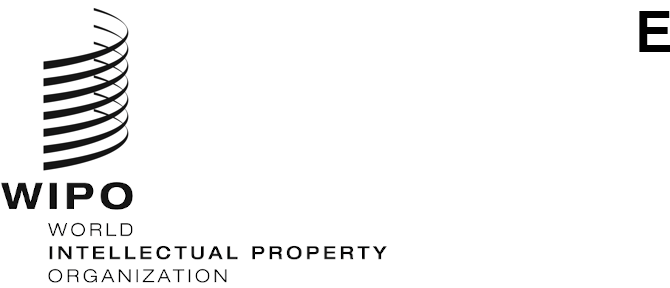 WIPO/IP/AI/3/GE/20/INF/1/PROV.2ORIGINAL: ENGLISHDATE: October 13, 2020WIPO CONVERSATION ON INTELLECTUAL PROPERTY (IP) 
AND ARTIFICIAL INTELLIGENCE (AI)Third Session
Geneva, November 4, 2020PROVISIONAL AGENDAprepared by the WIPO SecretariatWednesday, November 4, 202010.00 – 10.15	Opening	Mr. Daren Tang, Director General, World Intellectual Property Organization (WIPO)10.15 – 10.30	Introductory remarks	H.E. Mr. François Rivasseau, Ambassador, Permanent Representative, Permanent Mission of France to the United Nations and other International Organizations in Geneva10.30 – 10.45	KeynoteThe Honorable Ms. Amanda Solloway MP, Parliamentary Under Secretary of State, Minister for Science, Research and Innovation, Government of the United Kingdom, LondonSession 1Issue 1:  Definitions10.45 – 11.00	Introduction to Session 1Mr. Jean-Marc Deltorn, Senior Researcher at Center for International Intellectual Property Studies, University of Strasbourg, Strasbourg11.00 – 12.05	Session 1 InterventionsSession 2Issue 13:  Trademarks12.05 – 12.20	Introduction to Session 2Ms. Tiki Dare, President-Elect International Trademark Association (INTA), and Assistant General Counsel, Oracle, Burlington, United States of America12.20 – 13.00	Session 2 Interventions13.00 – 14.00	Lunch BreakSession 3Issue 15:  Capacity BuildingIssue 16:  Accountability for Decisions in Intellectual Property (IP) Administration14.00 – 14.15	Introduction to Session 3Ms. Nta Ekpiken, Partner and Head of IP, The New Practice (TNP), LagosMr. Yuri Zubov, Deputy Head, Federal Service for Intellectual Property (Rospatent), Moscow14.15 – 15.45	Session 3 Interventions15.45 – 16.00	ClosingH.E. Mr. François RivasseauMr. Daren Tang [End of document]